OTROŠKI PEVSKI ZBOR 1. IN 2. RAZREDDRAGI MOJI PEVCI.POŠILJAM NOVO PESMICO, KI JO ZAPOJTE S POMOČJO POSNETKA IN BESEDILA. BESEDILO PESMI LAHKO TUDI NARIŠETE. OB PESMI TUDI ZAPLEŠITE.https://www.youtube.com/watch?v=I-pU6no3uTohttps://www.youtube.com/watch?v=BRZiVrizI78https://www.youtube.com/watch?v=x92VuPPbAF0ČE SI SREČENČE SI SREČEN, BRŽ Z DLANJO UDARI V DLAN (PLOSK, PLOSK),ČE SI SREČEN, BRŽ Z DLANJO UDARI V DLAN (PLOSK, PLOSK),ČE SI SREČEN, IN ČE SREČO RAD BI ŠE DELIL Z NEKOM,ČE SI SREČEN, BRŽ Z DLANJO UDARI V DLAN (PLOSK, PLOSK).ČE SI SREČEN, TLESKNI S PRSTI RAZIGRAN (TLESK, TLESK)…ČE SI SREČEN, PO KOLENIH POTOKLJAJ (POK, POK)…ČE SI SREČEN, GLASNO Z NOGO BUTNI V TLA (BUM, BUM)…ČE SI SREČEN, NA VES GLAS ZAVPIJ HURA (HURA!)…ČE SI SREČEN, VSE PONOVI ŠE ENKRAT …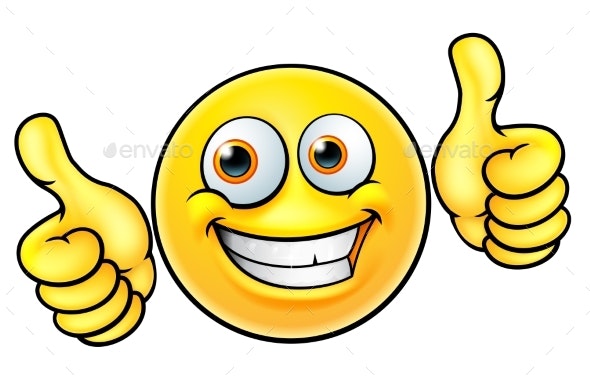 KO SI SREČENKO SI SREČEN DAJ Z DLANJO UDARI V DLAN (PLOSK, PLOSK),KO SI SREČEN DAJ Z DLANJO UDARI V DLAN (PLOSK, PLOSK),KO SI SREČEN IN KO SREČO RAD BI ŠE DELIL ZE NEKOM,KO SI SREČEN DAJ Z DLANJO UDARI V DLAN (PLOSK, PLOSK).KO SI SREČEN TLESKNI S PRSTI RAZIGRAN (TLESK, TLESK) …KO SI SREČEN PO KOLENIH POTOKLJAJ (POK, POK) …KO SI SREČEN KREPKO Z NOGO BUTNI V TLA (BUM, BUM) …KO SI SREČEN GLASNO VZKLIKNI SVOJ HURA (HURA!) …KO SI SREČEN, BRŽ PONOVI VSE OD PREJ …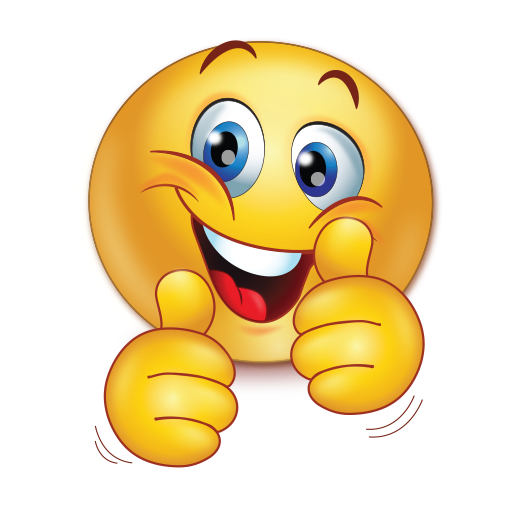 